13：15～16：30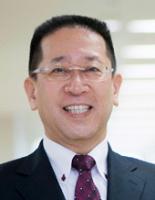 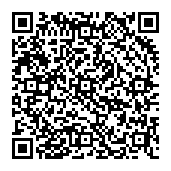 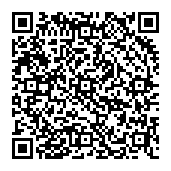 